HUBUNGAN ANTARA PERSEPSI MASYARAKAT TENTANG PEMBANGUNAN WADUK JATIGEDE DENGAN PENYESUAIAN DIRINYA DI DESA PAKUALAM KECAMATAN DARMARAJA SUMEDANGSkripsiDiajukan untuk Memenuhi Salah Satu Syarat DalamMenempuh Ujian Sidang Program Strata Satu (S-1)Pada Jurusan Ilmu Kesejahteraan SosialDisusun Oleh :ILMAN MAOLANA122020012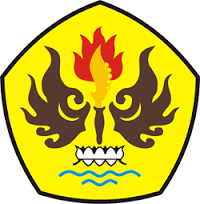 JURUSAN KESEJAHTERAAN SOSIALFAKULTAS ILMU SOSIAL DAN ILMU POLITIKUNIVERSITAS PASUNDAN BANDUNG2016